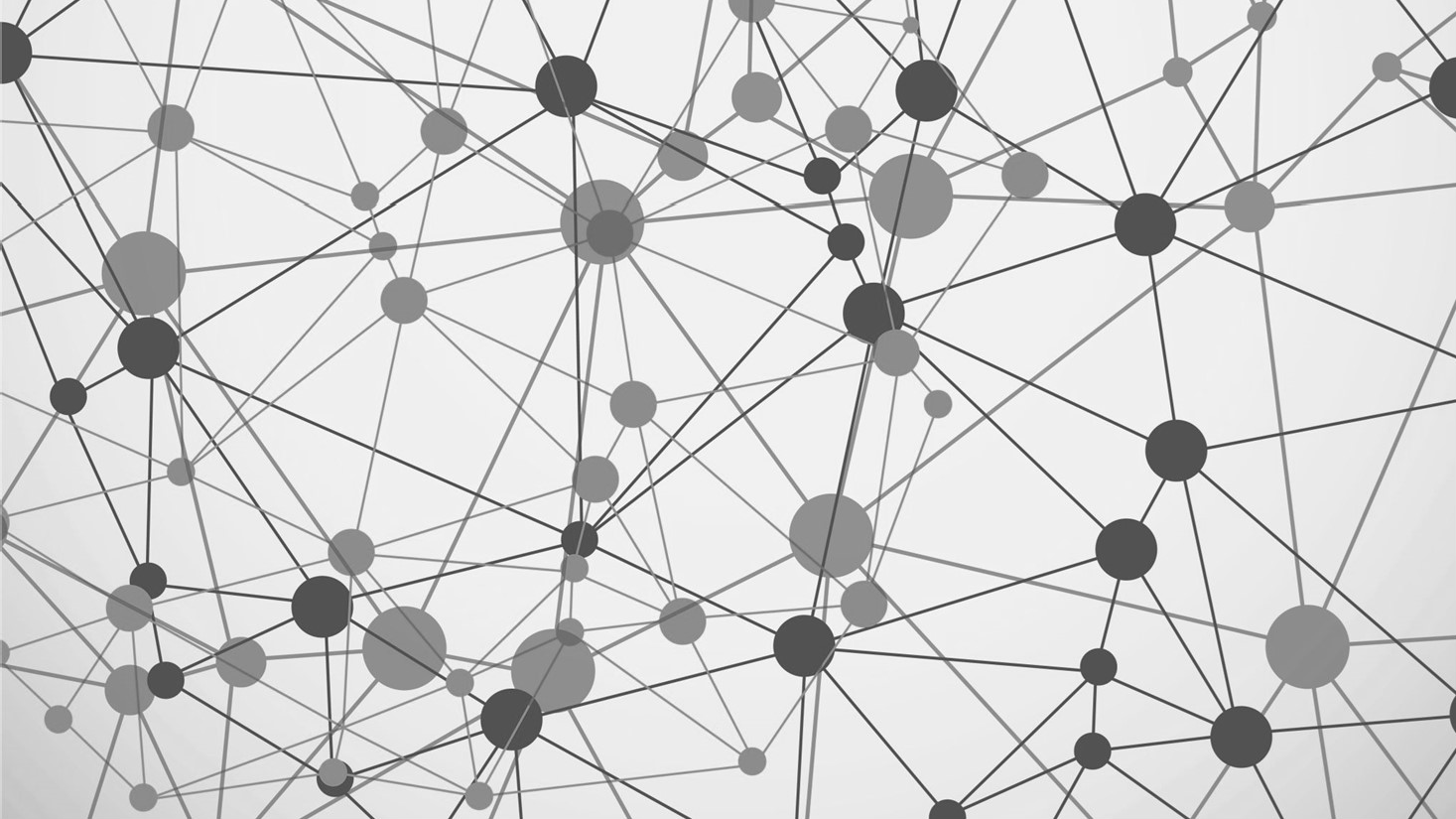  Introduction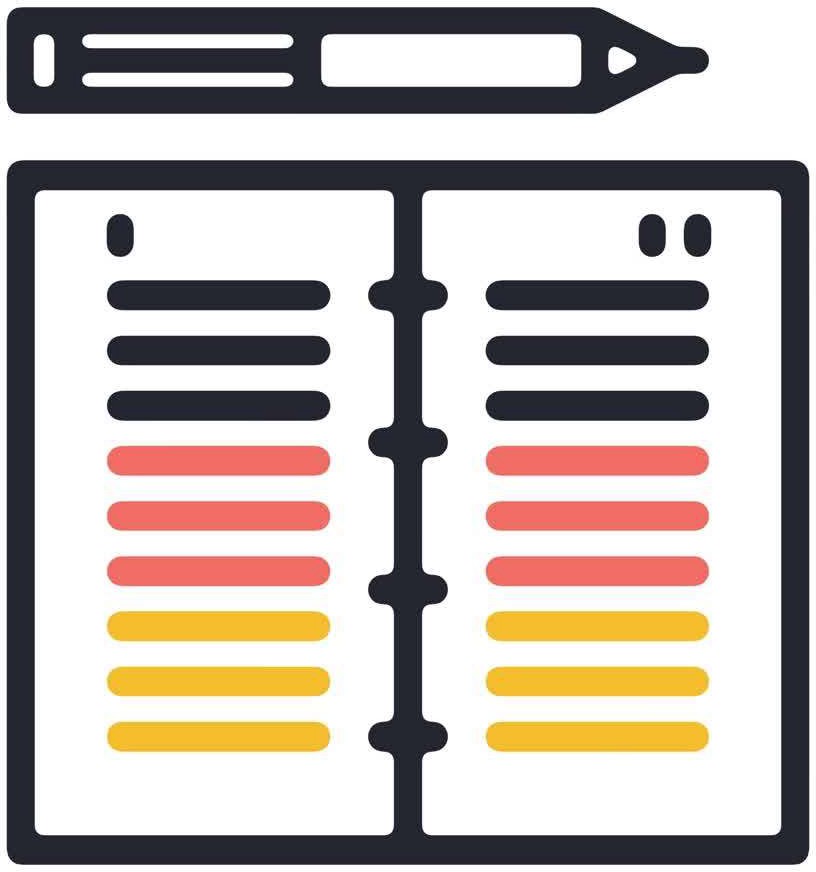  New Sexual Harassment Definition Notice and Publication Requirements Response after Actual Knowledge Response after Formal Complaint Formal Complaint Grievance Process Record Keeping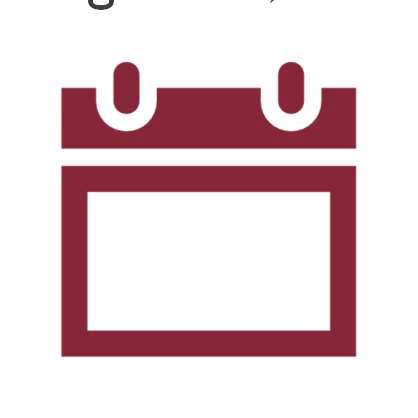 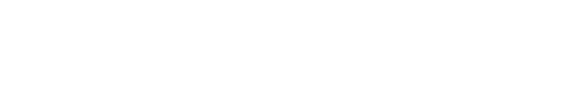 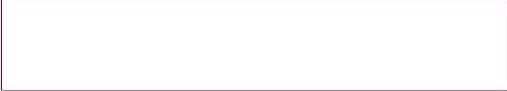 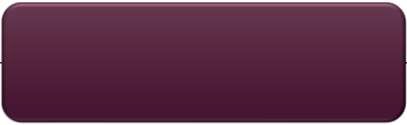 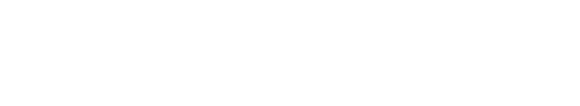 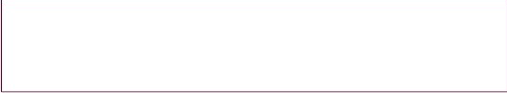 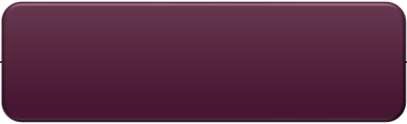 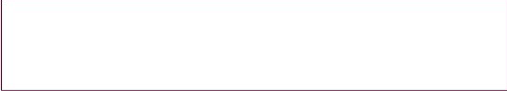 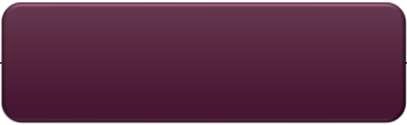 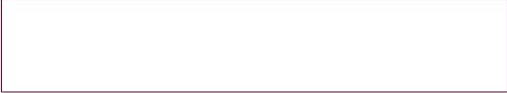 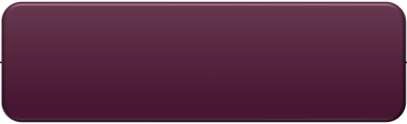 COMPLAINANTAn individual who is alleged to be the victim of conduct that could constitute sexual harassmentRESPONDENTAn individual who has been reported to be the perpetrator of conduct that could constitute sexual harassmentRECIPIENTRecipients of Federal financial assistance covered by Title IX, include elementary and secondary schoolsADVISORParties may have an advisor of their choice, who may be, but is not required to be, an attorneyTITLE IX COORDINATOR’S:Name or TitleOffice AddressEmail Address Telephone NumberMUST INCLUDE:Grievance ProceduresGrievance Process: How to report or file a formal complaint Students Of all district schools Parents Or legal guardians of elementary and secondary school students Applicants For admission and employment Unions Or professional organizations Publications Policy and training materials must be postedCounselingExtensions of deadlinesModifications of class schedulesBuilding escort servicesMutual restrictions on contact between partiesLeaves of absenceIncreased security and monitoring of certain areas of the building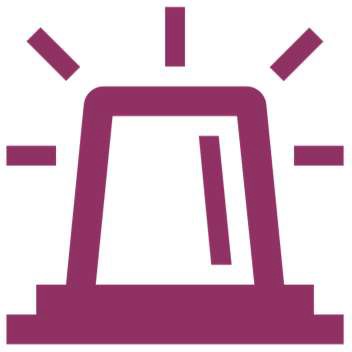 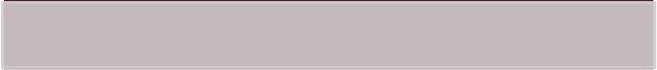 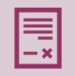 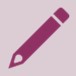 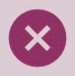 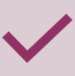 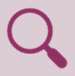 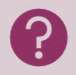 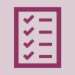 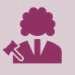 Must Inform Parties: That they may have an advisor of their choice- can be a lawyer, but is not required to be That they may inspect and review evidence Statement that Respondent is presumed not responsible Of any provision in school district’s code of conduct that prohibits knowingly making false statements or submitting false information during grievance process A notice of additional allegations is required to known parties if the school district decides to investigate allegations that are not included in the original noticeMust offer both parties an appeal from a determination or a dismissal of a formal complaint or an allegation therein based on:Procedural irregularityNew evidenceConflict of Interest or Bias Must remain confidential: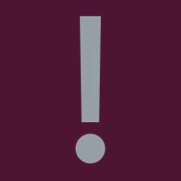  Individuals who made a report Complainant Respondent WitnessesCONFIDENTIALLY EXCEPTIONS:To conduct an investigation, hearing, or judicial proceeding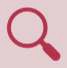 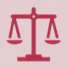 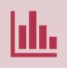 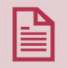 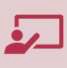 NOTICE AND PUBLICATION REQUIREMENTS Must offer supportive measures to the ComplainantEquitable Treatment Of Parties May offer supportive measures to the Respondent Grievance process required before any disciplinary or punitive measures Supportive measures must not “unreasonably burden the other party”PATH TWO: FORMAL COMPLAINT1.	Must Treat Parties EquallyBasic Elements Of Grievance ProcessObjective Evaluation of EvidenceNo conflict of interest or biasPresumption of Not Responsible5.	Prompt Time Frames2Written NoticeMust Provide to Parties: Notice of the school districts’ grievance process, including informal resolution process Notice of the allegations of sexual harassment2Must include sufficient details: Identities of the parties involvedWritten Notice The conduct allegedly constituting sexual harassment Date and location of the alleged incident3DismissalDiscretionary DismissalsA Complainant notifies the Title IX Coordinator in writing that they would like to withdraw the formal complaintThe Respondent is no longer enrolled or employed3.	The specific circumstances prevent the school district from gathering evidence8AppealsFor appeals, the school district must: Give both parties an opportunity to submit a statement supporting or challenging the outcome Issue a written decision simultaneouslyto both parties Need written, voluntary consentInformal Resolutions Not available for complaints alleging an employee harassed a studentRECORD KEEPING